Wyróżnij się! Adam odc. 1Podróż do pracy była dziś wyjątkowo męcząca. Rankiem całe miasto stoi w korkach, w autobusach i tramwajach tłok i ścisk – znacie to? ;)Na dodatek padał deszcz i pech chciał, że jeden z jadących ulicą samochodów wjechał kołami w wielką kałużę i… chyba nie muszę dalej kończyć. Ale to nic, staram się być optymistą nawet w poniedziałek! Myślę sobie „jeszcze kilka metrów i w końcu będę w pracy”! Bardzo lubię swoją pracę i pod tym względem jestem wyjątkiem wśród moich znajomych. Grafika i nowoczesny design zawsze mnie kręciły! Jak znalazłem się na stanowisku młodszego grafika? Wszystko zaczęło się od poszukiwań najlepszego sposobu na to, by wyróżnić swoje prace na tle innych, równie dobrych. Chciałem pokazać całemu światu, że jestem świetny w tym co robię i że naprawdę znam się na rzeczy. Jak to zrobiłem? Zaraz Wam opowiem…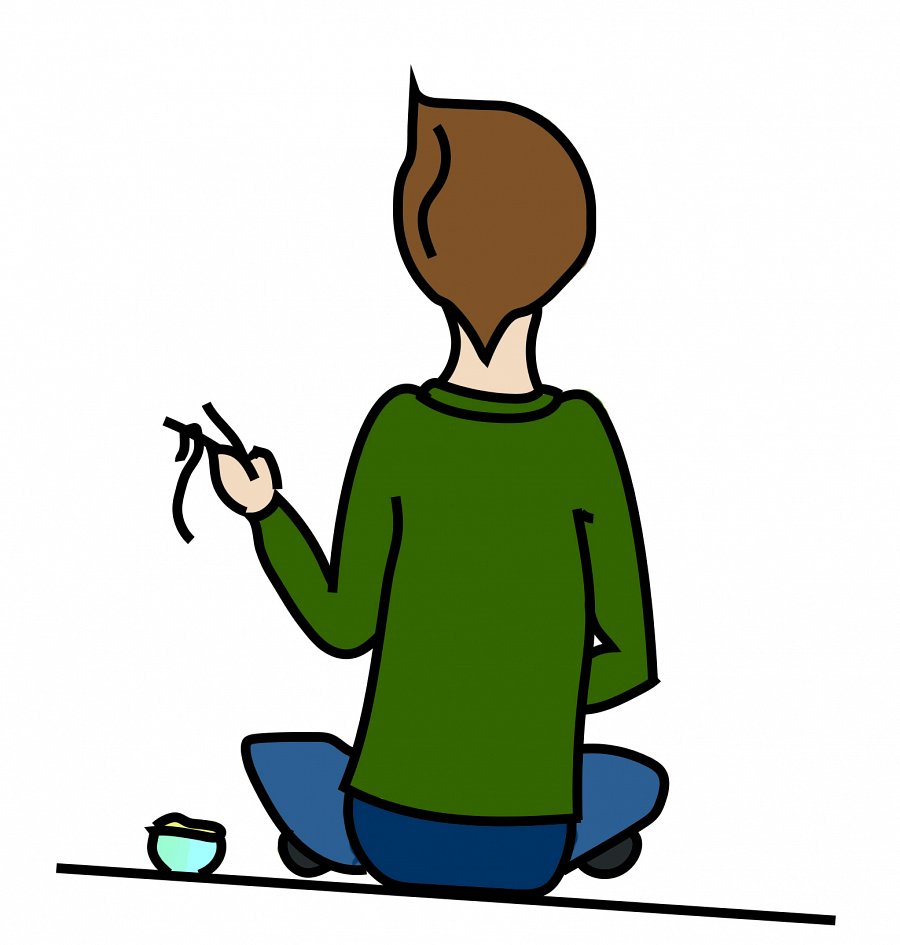 